besondere Kenntnisse................................................................................ SPRACHENEnglisch●●●○○Französisch ●●○○○Russisch  ●●○○○ .............................................................................. EDV-KENNTNISSEMS-Word●●●●●MS-Excel●●●○○PowerPoint●●●○○Access●○○○○Outlook●●○○○Kompetenzen................................................................................ 
PersönlichkeitLeistungsorientierungLernbereitschaftTeamfähigkeitKommunikationsfähigkeitKreativitätZuverlässigkeitDurchhaltevermögenDurchsetzungskraftOrganisationsgeschickGewissenhaftigkeit................................................................................ fachliche stärken……………Max Mustermann................................................................................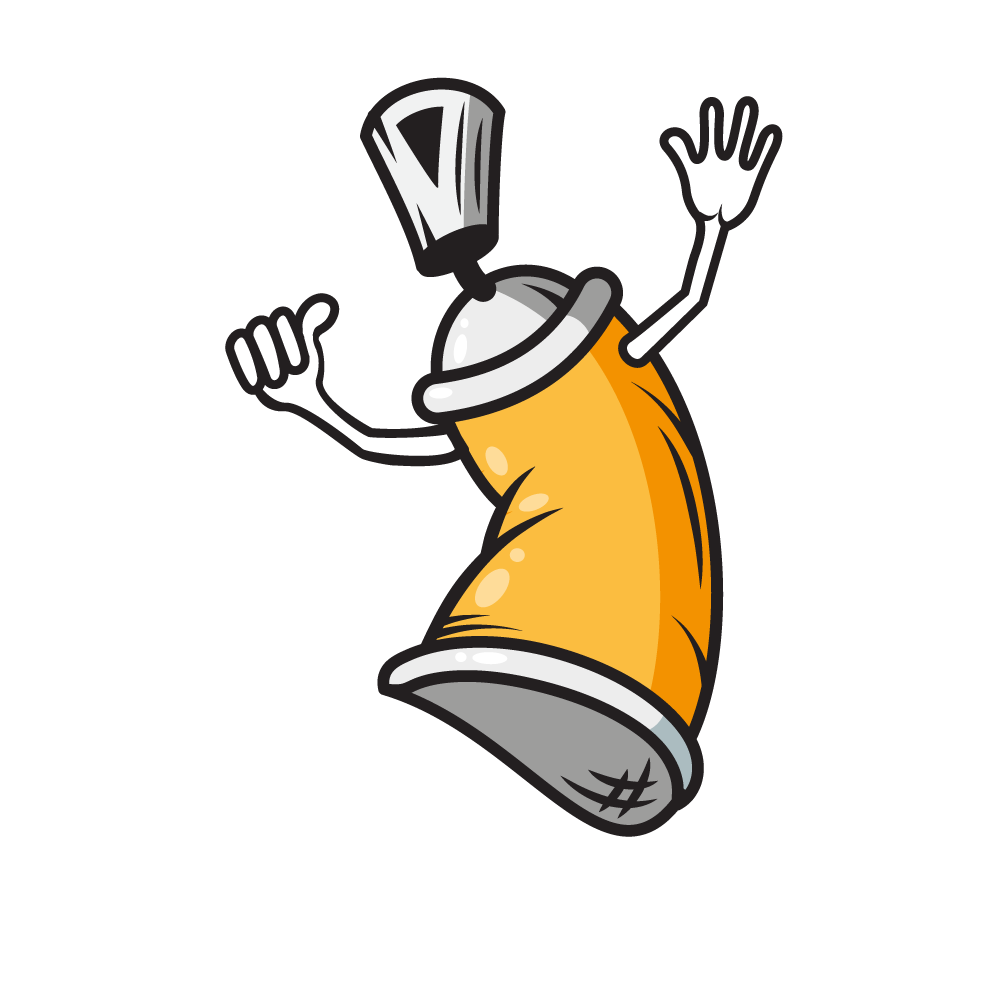 Bewerbungsfoto................................................................................K O N T A K T D A T E N⌂ Musterstr. 1, 
    12345 Beispielstadt☎ 0123 / 45 67 89✉ abc.mustermann@mail.deWerdegang................................................................................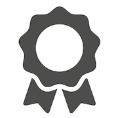 WEITERBILDUNG Wann z.B. 07/2023 - 09/2023 Was -Beruf ? Wo?    Damit verbundene Zusatzkenntnisse................................................................................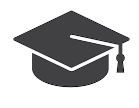 STUDIUM  Wann z.B. 08/2025 - 09/2028 Abschluss als Master/Bachelor?  Hochschule?................................................................................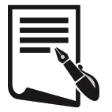 AUSBILDUNG Wann z.B. 08/2025 - 09/2028 Ausbildung zum ? Ausbildungsbetrieb ................................................................................SCHULBILDUNGWann z.B. 08/2004 - 05/2014 Schulname und Ort?
 Abschluss?Wann z.B. 08/2000 - 08/2004 Schulname und Ort?
 Abschluss?Mein Profil................................................................................FERIEN-/NEBENJOBWann z.B. 07/2023 - 09/2023 Was -Beruf ? Wo?    Damit verbundene Zusatzkenntnisse................................................................................PraktikumWann z.B. 05/2023Wo - Unternehmen/Firma?................................................................................ERFOLGE*  ✖ Erfolg 1 - Ergänzende Informationen  ✖ Erfolg 2  - Ergänzende Informationen  ✖ Erfolg 3 - Ergänzende Informationen*Zertifikate vorhanden................................................................................Ehrenämter  ✖ … - Ergänzende Informationen  ✖ … - Ergänzende Informationen  ✖ … - Ergänzende InformationenInteressen................................................................................relevante Hobbys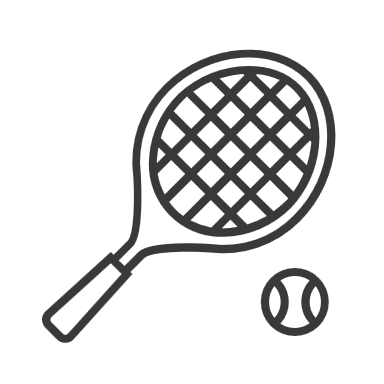 Tennis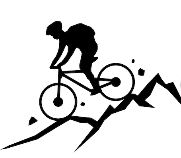  Mountainbiken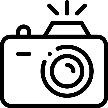 Fotografie Nehmen Sie mit mir Kontakt auf!Gern sende ich Ihnen meine 
vollständigen Bewerbungsunterlagen zu.Ort, Datum Unterschrift 